Шеберлік –сыныпты көркемдеу үлгісіМұғалімнің аты-жөні: Смагулова Самига ШариповнаЖұмыс өтілі: 5 жылЖұмыс орны:Новопокровка орта мектебіҚызметі: Бастауыш пәнінің мұғаліміСанаты:ІІ     ШЕБЕРЛІК-СЫНЫП ЖОСПАРЫ:ТАҚЫРЫП: 1 сыныпқа арналған сабақ жоспарыШЕБЕРЛІК-СЫНЫПТЫҢ МАҚСАТЫ МЕН МІНДЕТТЕРІ: Оқушыларға Г г дыбысы мен әрпін таныстыру, Гг дыбысы арқылы берілген сөздерді оқыту, жаздыру.КҮТІЛЕТІН НӘТИЖЕ: Гг дыбысының әріп таңбасын біледіГг дыбысының сөздің басында, ортасында кездесетінін түсінедіГг дыбысы бар буындар мен тұтас сөздерді оқи аладыКөркем сауатты жаза алады, дәптердегі және шығармашылық тапсырмаларды түсініп орындайдыСөздерге дыбыстық талдау жасай аладыОқушылар бүгінгі сабақтан алған ойларын тұжырымдап бағалайды.МАҚСАТЫ БАҒЫТТАЛҒАН АУДИТОРИЯ: 1 сынып оқушыларыШЕБЕРЛІК-СЫНЫП БАРЫСЫ: Психологиялық дайындық, Топқа бөліну, Сұрақ – жауап, жұмбақ шешу, оқулықпен жұмыс, поэзия минуты, дәптермен жұмыс, дарынды оқушымен жұмыс, ойлан тап, топтық жұмысӘДІС-ТӘСІЛДЕРІ: сұрақ жауап, жұмбақ жасыру, «түртіп алу» әдісі, поэзия минуты, ойлан тап, топтық жұмыс.ҚҰРАЛ-ЖАБДЫҚТАР: итербелсенді тақта, постер, түрлі – түсті маркерлер, магниттер, суреттер, дыбыстық талдауға текшелер, стикер, смайликтерДИДАКТИКАЛЫҚ МАТЕРИАЛДАР: мазмұнды суреттер, карточкаларШЕБЕРЛІК-СЫНЫП МАЗМҰНЫ :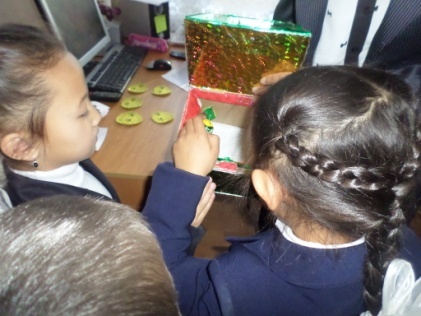 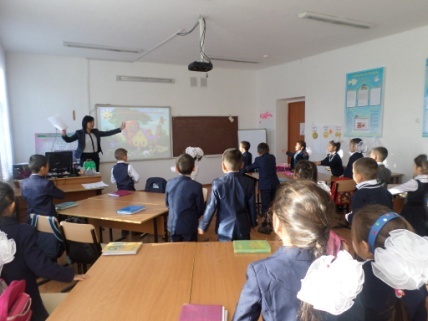 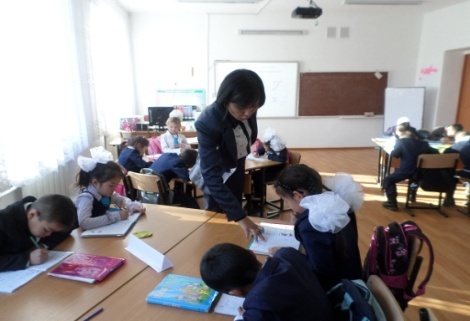 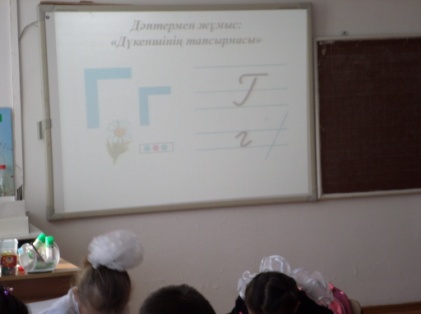 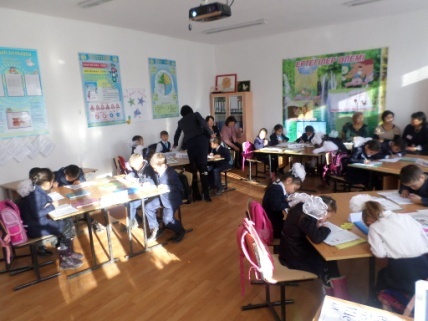 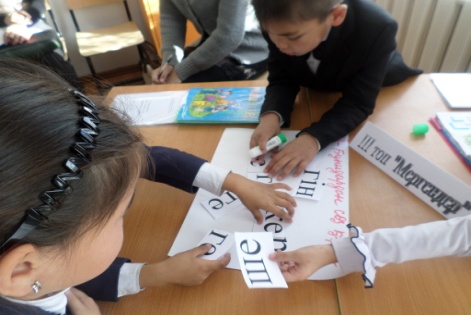 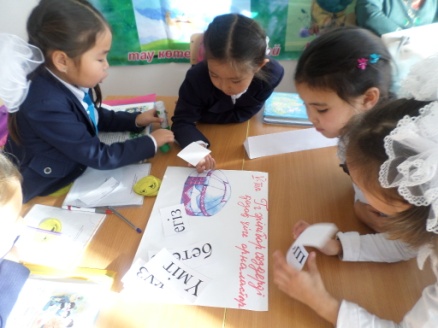 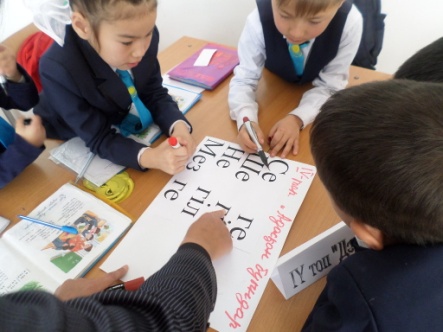 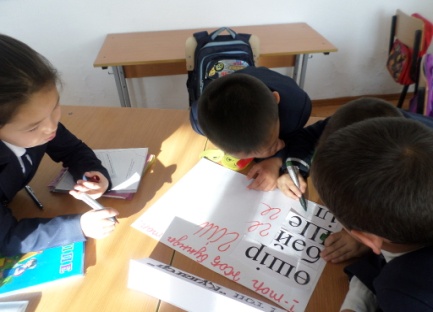 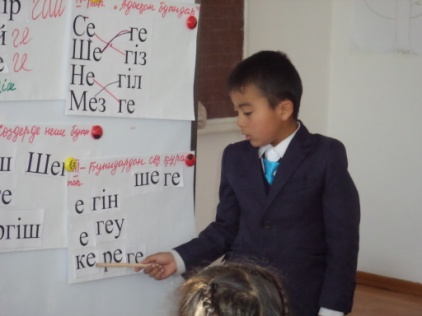 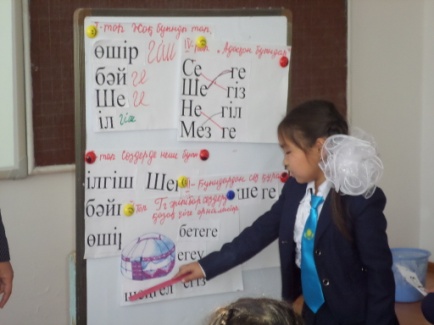 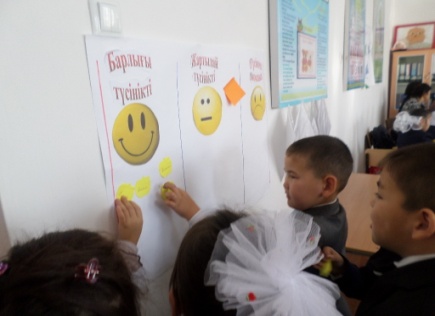 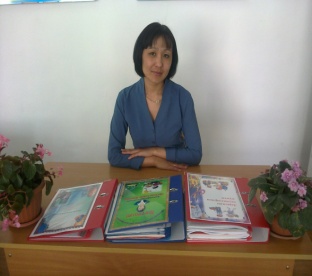 Жұмыс кезеңі: Кіріспе бөлімКезеңнің мазмұныҚатысушылардың іс-әрекетіУақытыРесурстарҰйымдастыру кезеңіТопқа бөлудің мқсаты: Оқушылардың сабаққа деген ынтасын, қызығушылығын оятып, топқа бөлуді үйретуСұрақ – жауап Міндеттері: Өткен тақырыпбойынша сұрақтар қоя отырып оқушылардың есте сақтау қабілеттерін жетілдіруЖұмбақ шешу Оқулықпен жұмыс«Түртіп алу» әдісіМіндеттері: оқулықтағы сөздерді буындап, тұтас оқытып, таныс емес сөздерді түртіп алу «Поэзия минуты»Оқушылардың тіл байлықтарын дамыта отрып бүгінгі сабаққа одан ары ынталандыру, қызықтыруДәптермен жұмысМіндеттері: Дәптерге таза, сауатты, ұқыпты жазуға үйрету, дағдыландыру Дарынды оқушымен жұмыс  Сергіту сәтіОйлан тапТоптық жұмысМіндеттері Бірлесіп жұмыс істеуді, бірін – бірі тыңдауды, басқаның көзқарасымен санасуды қалыптастырадыҚорытындыКерібайланысМұғалімнің сәлемдесуіТоптарға бөлуКонфеттер таңдап алу әдісі арқылы- Дыбыс деген не?- Әріп деген не?- Дауысты дыбыстар қалай айтылады?- Даусыссыз дыбыстар қалай айтылады?Қыр басында әрқилы,Сары теңіз толқиды. Аналарға сыйлайтын Аралар бал жинайтын Бұл немене балалар, Үзуге адам қимайтын.- Егін, гүл  – дегенде қандай таныс емес дыбыс немесе әріпті естіп, көріп тұрсыңдар? Олай, болса, бүгінгі сабағымыздың тақырыбы Гүл туралы айту. Бе те ге – шөптесін өсімдік (Бетегеден биік, жусаннан аласа) Шең гел – тікенді өсімдік «Ақ көгершін» әнін тыңдап,1оқу -  шыға мәнерлеп оқытып мағынасына тоқталып өту.
- Көгершін не? - Қандай құс? Дұрыс айтасыңдар , ол жер бетіне тыныштық пен береке әкелетін құсГг әрпін жазу. Гг әрпін баспа, жазба түрін таныстырып, ауада, тақтаға жазып, дәптерге орындау

Г әріпі бар сөз жазып, сөйлем құрастыр.
Сөздерге тиісті әріптерді жазып дыбыстық талдау жаса.І топ            «Жоқ буынды тап»    ІІ топ           «Сөздерде неше буын бар»ІІІ топ          «Буындардан сөз құра» ІҮ топ          «Адасқан буындар»Ү топ           «Гг әріпі бар сөздерді киіз үйге орналастыр»Бүгінгі сабақта қандай әріппен таныстық?Сендер бүгін сабақта қандай жаңа білім алдыңдар?
Қандай қызықты мағлұматтар алдыңдар?
Қай тапсырманы орындағанда қиындыққа тап болдыңдар?
Қай тапсырма ұнады?Оқушылардың сәлемдесуіОқушылар сандықтағы конфеттерді таңдау арқылы 5 топқа бөлінеді- Дыбыс ауызбен айтылады, құлаққа естіледі.Естіген дыбысты таңбалап жазсақ ол әріп болады. Әріпті оқимыз, жазамыз.- Дауысты дыбыстар созылып, әндетіп айтылады, өзі буын құрай алады.Мысалы: ы, а, ә, і.Дауыссыз дыбыстар созып, әндетіп айтуға келмейді. Ауыз қуысында кедергіге ұшырап, қысқа айтылады. Өз бетімен буын құрай алмайды. Мысалы: с, ш , л, р. (егін)                               ( гүл ) Г г дыбысы мен әрпі.Барлығы хормен  Ггдыбысын дауыстап айтадыГүл – әсемдік символы. Гүлді мерекеде, тойда, қуанышта, туған күнде бір-бірімізге сыйлаймыз. Бетеге, шеңгел сөздерін түртіп алып мағынасын сұрады.( Құс)                               (Бейбітшілік құсы)Гг әріпінің жазба, баспа түрін біледі, тақтаға жазып дәптерге орындайды
ж,г,ә,з      ......үла,л,г,у      е.....інж,г,й,о     ше...ен,о,г,ң      кере...ес,ғ,г,д       мез....ілБерілген тапсырманы топ бойынша орындайды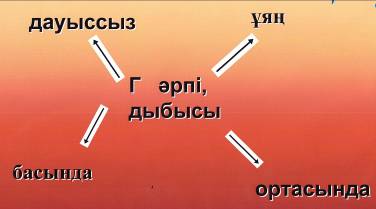 Қойылған сұрақтарға жауап береді2 мин3 мин2 мин2 мин2 мин4 мин6 мин12 мин2 минӘр түрлі түстегі конфеттерМұғалім сұрақтар қоядыИнтербелсенді тақтамен жұмысОқулық, интер белсенді тақтаАқкөгершін әнімен суретіГг әріпінің жазба және баспа әріптеріДәптер, интер белсенді тақтаИнтербелсенді тақтада жазуПостерге жазуСмайликтерге Стикерлерді жабыстыру